MvRi Pvlc×wZ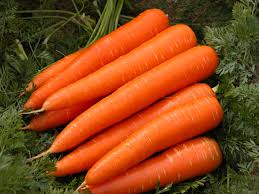 wfUvwgb G mg„× cywóKi mewR| ZvQvov G‡Z K¨vjwmqvg, †jŠn, dmdivm, †k¦Z mvi Ges Ab¨vb¨ wfUvwgb h‡_ó cwigv‡Y i‡q‡Q| ZiKvix I mvjv` wn‡m‡e MvRi LvIqv hvq| MvR‡ii nvjyqv A‡b‡Ki wcÖq Lvevi| ‡`‡k MvR‡ii †Kvb Aby‡gvw`Z RvZ †bB| we‡`k †_‡K wewfbœ Rv‡Zi MvR‡ii exR Avg`vwb K‡i Pvl Kiv nq| †hgb- i‡qj µm, †Kv‡ij µm, wKb‡KvmvbwU‡bi‡qj I ¯‹vi‡jUbv‡›Um|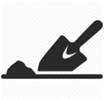 gvwUcvwb wb®‹vk‡bi e¨e¯’v Av‡Q Ggb †e‡j †`vAuvk I †`vAvuk gvwU MvRi Pv‡li Rb¨ Dc‡hvMx|exR ecb mgqAvwk¦b †_‡K KvwZ©K; ga¨ †m‡Þ¤^i ga¨ b‡f¤^i gvm exR ec‡bi DËg mgq|exR nvicÖwZ †n±‡i 3-4 †KwR exR jv‡M|exR ec‡ii `~iZ¡mvwi-mvwii `~iZ¡ t 20 - 25 †mwgMvQ-Mv‡Qi `~iZ¡ t 10 †mwgkm¨ K¨v‡jÛvi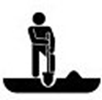 Rwg ‰ZixMvRi Pv‡li Rb¨ fvjfv‡e Pvl w`‡q ‰Zix Ki‡Z n‡e|Rwgi gvwU SziSz‡I K‡i ˆZix Ki‡Z n‡e|MvR‡ii exR mvwi‡Z ecb Kiv fvj| G‡Z MvR‡ii hZœ †bqv mnR nq|MvR‡ii exR Lye †QvU weavq QvB ev ¸ov gvwUi mv‡_ wgwk‡q ecb Kiv fvj|GRb¨ fvj ex‡Ri mv‡_ fvj ïKbv QvB ev ¸ov gvwU wgwk‡q ecb Kiv †h‡Z cv‡i|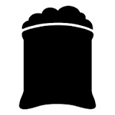 mvi cÖ‡qvMMvRi Pv‡l †n±i cÖwZ wb¤œiƒc nv‡i mvi cÖ‡qvM Ki‡Z n‡e|mvi cÖ‡qvM c×wZ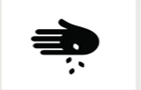 m¤ú~b© †Mvei I wUGmwc Ges A‡a©K BDwiqv I Ggwc mvi Rwg ˆZwii mgq cÖ‡qvM Ki‡Z n‡e|evwK A‡a©K BDwiqv mgvb `yB wKw¯Í‡Z Pviv MRv‡bvi 10-12 w`b I 35-40 w`b ci Dcwi cÖ‡qvM Ki‡Z n‡e|evwK A‡a©K Ggwc mvi Pviv MRv‡bvi 35-40 w`b ci Dcwi cÖ‡qvM Ki‡Z n‡e|A_ev, wgkÖ mvi cÖ‡qvM ,wgkª mvi cÖ‡qvM Ki‡j wb¤œiƒc nv‡i cÖ‡qvM Ki‡Z n‡e|A_ev, gvwU cixÿv K‡i mvi mycvwik A_ev, gvwU cixÿv K‡i mvi cÖ‡qvM Ki‡j wb¤œiƒc nv‡i cÖ‡qvM Ki‡Z n‡e| Drm t weGAviwm, 2005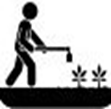 cwiPh©vgvwU‡Z im Kg n‡j cvwb †mP w`‡Z n‡e| †m‡Pi ci †Rv G‡j wbovwb w`‡q PUv †f‡½ gvwU AvjMv  K‡i w`‡Z n‡e| AvMvQv Rb¥v‡j `gb Ki‡Z n‡e|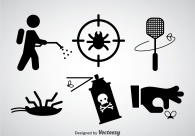 ‡cvKv `gb:Rve †cvKvG †cvKvI Mv‡Qi KwP As‡ki im ï‡l †L‡q Mv‡Qi gvivZœK ÿwZ K‡i|‡cvKv `g‡bi Rb¨ 2.5 wgwj mvBdvbb 1 wjUvicvwbi mv‡_ wgwk‡q †¯úª Ki‡Z n‡e|A_ev evi‡Mvi Gj-40, K¬vwmK 20 Bm, wUW‡dU 75 Gmwc, wU‡Wv 20 GmGj BZ¨vw` KxUbvk‡Ki †h‡Kvb GKwU Aby‡gvw`Z gvÎvq e¨envi Kiv †h‡Z cv‡i|A_ev, evBKvI-1 cÖ‡qvM Ki‡Z n‡e|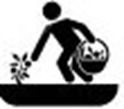 dmj msMÖnPviv MRv‡bvi 70-80 w`b ci mewR wn‡m‡e MvRi LvIqvi Rb¨ †Zvjvi Dchy³ nq|djb‡n±i cÖwZ MvR‡ii djb 20-25 Ub|Pvl c×wZfvm©b t 1.0evsjv‡`k BÝwUwUDU Ad AvB wm wU Bb‡W‡fjc‡g›U (we AvBAvBwW)Z_¨ m~Ît www.ais.gov.bd,K…wl cÖhyw³ nvZ eB(we.G.Avi.AvB)K…wl msµvšÍ ‡h‡Kv‡bv Z‡_¨i Rb¨ †hvMv‡hvM Kiæb-www.e-krishok.com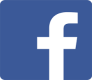 webvg~‡j¨ K…wl Z‡_¨i Rb¨ 09612000777bg¦‡i wgm&W Kj w`b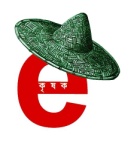 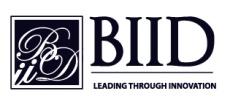 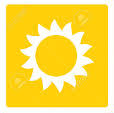 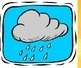 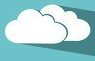 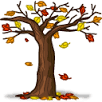 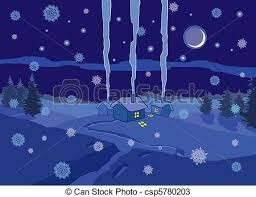 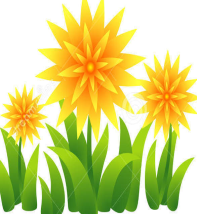 Pv‡li avcmg~n‰ekvL‰Rô¨AvlvpAvlvpkÖveYfv`ªAvwk¦bKvwZ©KAMÖnvqY‰cxlgvNdvêyb‰PÎexRecbPvldmj †Zvjvmvimv‡ii cwigvb (cÖwZ ‡n±‡i)‡Mvei/‰Re mviBDwiqvwUGmwcGmIwc/Ggwc10 Ub150 †KwR125 †KwR200 †KwRmvimv‡ii cwigvb (cÖwZ ‡n±‡i)‡MveiGmwc ‡KGmwgkÖ mvi (12-15-20-6) wUGmwcGmIwc/Ggwc5-7Ub250 †KwR40-50 †KwR50-60 †KwRMvimycvwik‡KwRgvwUi De©iZv gvbNPKS‰Re mvi/‡Mvei (Ub/‡nt)cwiwgZga¨gwb¤œAwZwb¤œ0-4041-4081-120121-1600-1314-2627-3940-520-3031-6061-9091-1200-89-1617-2425-321.53.04.56.0exRecb c×wZ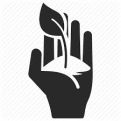 ‡n±i cÖwZ ex‡Ri cwigvY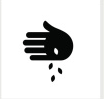 mvwi I Mv‡Qi `~iZ¡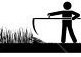 ‡n±i cÖwZ djb‡mP c×wZ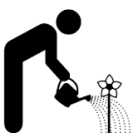 dmj msMÖ‡ni mgq 
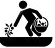 mvwi‡Z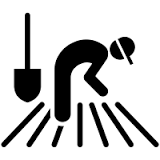 3-4 †KwRmvwi-mvwii `~iZ¡ t 20 - 25 †mwgMvQ-Mv‡Qi `~iZ¡ t 10 †mwg20-25 UbgvwU‡Z im Kg n‡j cvwb †mP w`‡Z n‡e70-80 w`bwQwU‡q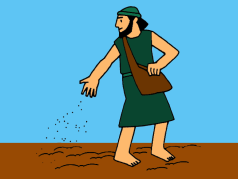 3.5-4.5 †KwR------GKBGKB70-80 w`b